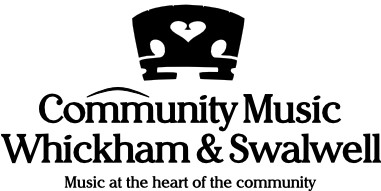 Role ProfileRole Title:Community Orchestra Music Director Salary: Subject to experienceLocation:Whickham & Swalwell, NE16Travel Requirement:Yes – essential car userRole Description:Community Music Whickham and Swalwell (CMWS), a local charity based in the heart of Tyneside, seeks a Music Director who will set up and guide a new community orchestra in the fulfilment of its musical potential and promote its image in the community.  CMWS is completing its 3rd season this autumn and has almost 50 accomplished musician members arranged in several skilled ensembles.  The Trustees are now looking for a dynamic, innovative and inspiring candidate who can demonstrate superior musicianship together with excellent leadership skills to lead this new orchestral initiative. The Charity’s continuing mission is to:- advance the education of the community in all aspects of music- making and appreciation through the provision of expert tuition, materials, performance opportunities, public concerts, lectures and recitals;-bring a range of music to the community, perform challenging content and, with an eye to creative programming, grow in musical excellence each year.  As a relatively new charity, we are looking for someone who is prepared to grow in line with our current status and future potential.As Community Orchestra Music Director, you would lead, coach and develop our students of all ages across a number of instruments but ideally with specialist skills in strings.  The role will require you to arrange programmes and to direct ensembles at beginner, intermediate and advanced levels.  You will have experience of composing for groups of musicians alongside a high level of personal ability as a performer.  The role will give the right candidate the opportunity to develop imaginative programme ideas, build the orchestra’s visibility, and get involved in collaborative ventures with other community groups and organisations as well as building the sustainability of the overall charity.  Applications are invited by emailing your CV and covering letter to makemusic@communitymusicws.com by Friday 28th JulyRole Description:Community Music Whickham and Swalwell (CMWS), a local charity based in the heart of Tyneside, seeks a Music Director who will set up and guide a new community orchestra in the fulfilment of its musical potential and promote its image in the community.  CMWS is completing its 3rd season this autumn and has almost 50 accomplished musician members arranged in several skilled ensembles.  The Trustees are now looking for a dynamic, innovative and inspiring candidate who can demonstrate superior musicianship together with excellent leadership skills to lead this new orchestral initiative. The Charity’s continuing mission is to:- advance the education of the community in all aspects of music- making and appreciation through the provision of expert tuition, materials, performance opportunities, public concerts, lectures and recitals;-bring a range of music to the community, perform challenging content and, with an eye to creative programming, grow in musical excellence each year.  As a relatively new charity, we are looking for someone who is prepared to grow in line with our current status and future potential.As Community Orchestra Music Director, you would lead, coach and develop our students of all ages across a number of instruments but ideally with specialist skills in strings.  The role will require you to arrange programmes and to direct ensembles at beginner, intermediate and advanced levels.  You will have experience of composing for groups of musicians alongside a high level of personal ability as a performer.  The role will give the right candidate the opportunity to develop imaginative programme ideas, build the orchestra’s visibility, and get involved in collaborative ventures with other community groups and organisations as well as building the sustainability of the overall charity.  Applications are invited by emailing your CV and covering letter to makemusic@communitymusicws.com by Friday 28th JulyEssential Capabilities/Experience:Demonstrable experience in directing orchestra or ensemblesExamples of delivering new and exciting arrangements or compositionsOutstanding inter-personal skills and relationship- building capabilitiesA strong communicator and leaderAbility to attract and recruit new members to the orchestraSelf-motivated with exceptional planning, organisation and activity management skillsDBS enhanced clearanceDesired Capabilities/Experience:Degree or conservatoire qualificationPrevious experience of setting up a new orchestraSuccessful fundraising skillsMarketing and social media capabilityPreparing and presenting periodic reports, budget plans and performance schedules